Приложение 1.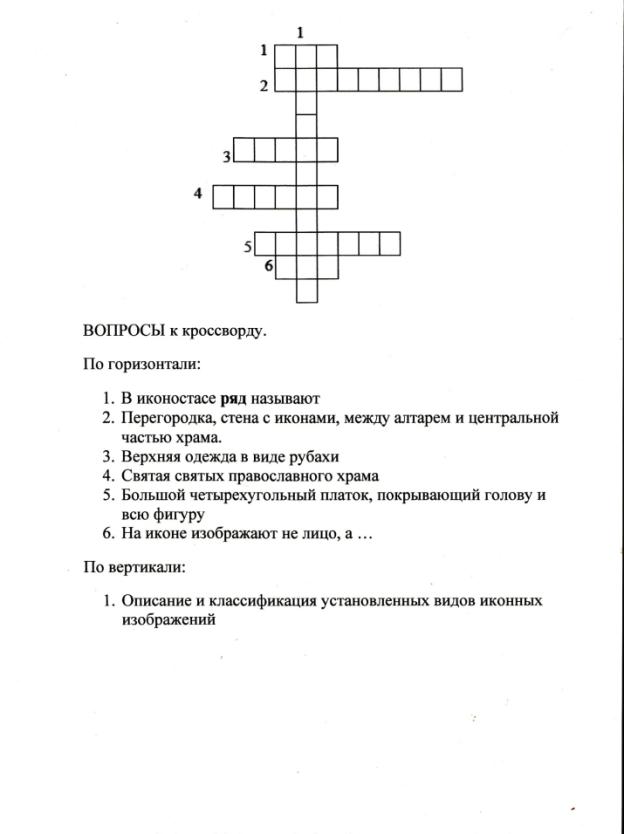 